Year 1 Spring 1 PSHCE –Losing and FindingYear 1 Spring 1 PSHCE –Losing and FindingYear 1 Spring 1 PSHCE –Losing and FindingKey factsSometimes things get lost.. We might feel upset when we lose something special.Sometimes we find things that were once lost.Sometimes we might lose something and never find it again. 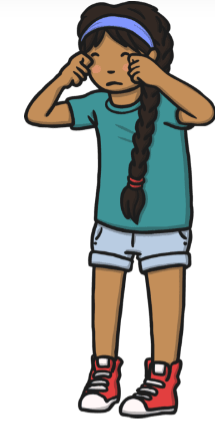 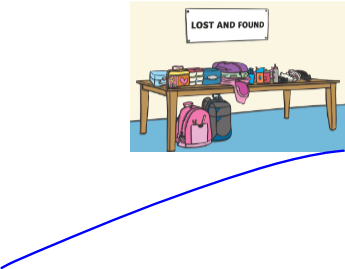 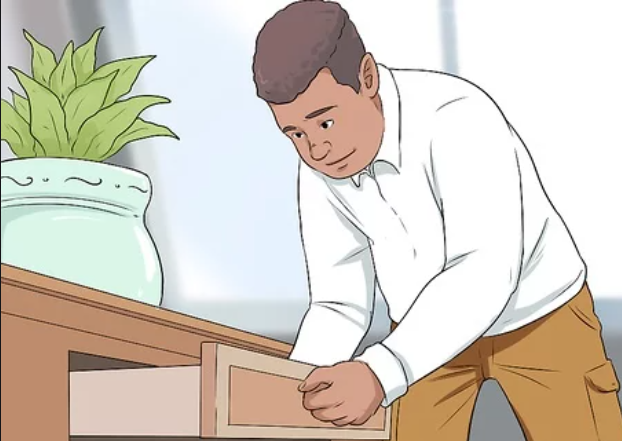 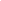 Key factsSometimes things get lost.. We might feel upset when we lose something special.Sometimes we find things that were once lost.Sometimes we might lose something and never find it again. Vocabularylost lose find feeling upset’emotions stress  searchlost property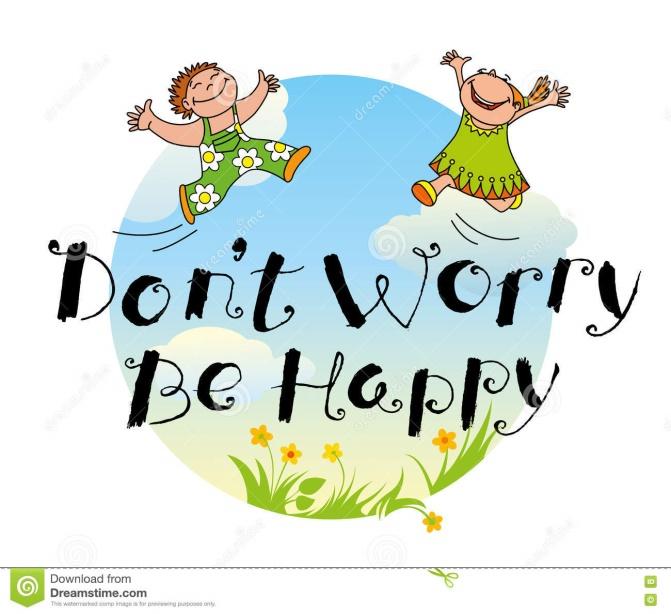 